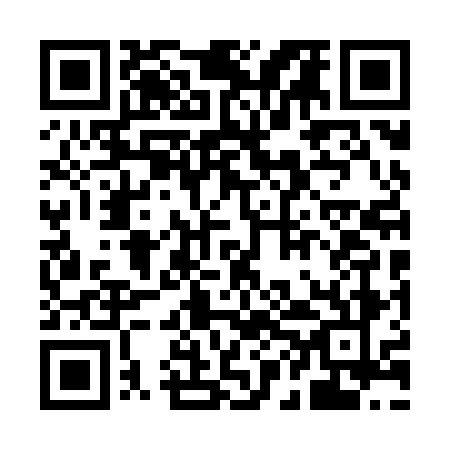 Prayer times for Makowiec Maly, PolandMon 1 Apr 2024 - Tue 30 Apr 2024High Latitude Method: Angle Based RulePrayer Calculation Method: Muslim World LeagueAsar Calculation Method: HanafiPrayer times provided by https://www.salahtimes.comDateDayFajrSunriseDhuhrAsrMaghribIsha1Mon4:056:0712:375:037:089:022Tue4:026:0412:365:057:109:043Wed3:596:0212:365:067:119:064Thu3:566:0012:365:077:139:095Fri3:535:5712:365:087:159:116Sat3:505:5512:355:107:169:137Sun3:475:5312:355:117:189:168Mon3:445:5112:355:127:209:189Tue3:415:4812:345:137:229:2110Wed3:385:4612:345:157:239:2311Thu3:355:4412:345:167:259:2612Fri3:325:4212:345:177:279:2813Sat3:295:3912:335:187:299:3114Sun3:255:3712:335:197:309:3415Mon3:225:3512:335:217:329:3616Tue3:195:3312:335:227:349:3917Wed3:165:3012:325:237:369:4218Thu3:125:2812:325:247:379:4419Fri3:095:2612:325:257:399:4720Sat3:055:2412:325:267:419:5021Sun3:025:2212:325:277:429:5322Mon2:595:2012:315:287:449:5623Tue2:555:1812:315:307:469:5924Wed2:515:1612:315:317:4810:0225Thu2:485:1312:315:327:4910:0526Fri2:445:1112:315:337:5110:0827Sat2:415:0912:315:347:5310:1128Sun2:375:0712:305:357:5410:1429Mon2:335:0512:305:367:5610:1730Tue2:295:0312:305:377:5810:21